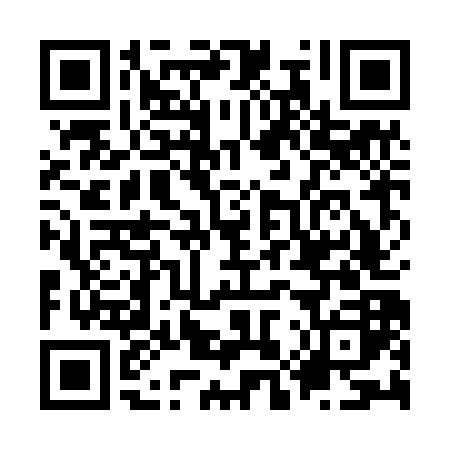 Ramadan times for Lightning Ridge, AustraliaMon 11 Mar 2024 - Wed 10 Apr 2024High Latitude Method: NonePrayer Calculation Method: Muslim World LeagueAsar Calculation Method: ShafiPrayer times provided by https://www.salahtimes.comDateDayFajrSuhurSunriseDhuhrAsrIftarMaghribIsha11Mon5:465:467:061:184:487:307:308:4512Tue5:475:477:071:184:487:297:298:4413Wed5:475:477:071:184:477:277:278:4314Thu5:485:487:081:174:477:267:268:4115Fri5:495:497:091:174:467:257:258:4016Sat5:505:507:091:174:457:247:248:3917Sun5:505:507:101:164:457:237:238:3718Mon5:515:517:101:164:447:227:228:3619Tue5:525:527:111:164:437:207:208:3520Wed5:525:527:121:164:437:197:198:3421Thu5:535:537:121:154:427:187:188:3322Fri5:545:547:131:154:417:177:178:3123Sat5:545:547:131:154:417:167:168:3024Sun5:555:557:141:144:407:147:148:2925Mon5:555:557:151:144:397:137:138:2826Tue5:565:567:151:144:387:127:128:2627Wed5:575:577:161:134:387:117:118:2528Thu5:575:577:161:134:377:107:108:2429Fri5:585:587:171:134:367:087:088:2330Sat5:585:587:171:134:357:077:078:2231Sun5:595:597:181:124:357:067:068:201Mon6:006:007:191:124:347:057:058:192Tue6:006:007:191:124:337:047:048:183Wed6:016:017:201:114:327:037:038:174Thu6:016:017:201:114:327:017:018:165Fri6:026:027:211:114:317:007:008:156Sat6:026:027:211:114:306:596:598:147Sun5:035:036:2212:103:295:585:587:128Mon5:045:046:2312:103:285:575:577:119Tue5:045:046:2312:103:285:565:567:1010Wed5:055:056:2412:093:275:555:557:09